УКАЗПРЕЗИДЕНТА РОССИЙСКОЙ ФЕДЕРАЦИИОБ УТВЕРЖДЕНИИ ФОРМЫ СПРАВКИО ДОХОДАХ, РАСХОДАХ, ОБ ИМУЩЕСТВЕ И ОБЯЗАТЕЛЬСТВАХИМУЩЕСТВЕННОГО ХАРАКТЕРА И ВНЕСЕНИИ ИЗМЕНЕНИЙ В НЕКОТОРЫЕАКТЫ ПРЕЗИДЕНТА РОССИЙСКОЙ ФЕДЕРАЦИИСписок изменяющих документов(в ред. Указов Президента РФ от 19.09.2017 N 431,от 09.10.2017 N 472)В соответствии с федеральными законами от 25 декабря 2008 г. N 273-ФЗ "О противодействии коррупции" и от 3 декабря 2012 г. N 230-ФЗ "О контроле за соответствием расходов лиц, замещающих государственные должности, и иных лиц их доходам" постановляю:1. Утвердить прилагаемую форму справки о доходах, расходах, об имуществе и обязательствах имущественного характера.2. Установить, что лица, претендующие на замещение должностей и замещающие должности, осуществление полномочий по которым влечет за собой обязанность представлять сведения о своих доходах, расходах, об имуществе и обязательствах имущественного характера, а также о доходах, расходах, об имуществе и обязательствах имущественного характера своих супруги (супруга) и несовершеннолетних детей, представляют такие сведения по форме справки, утвержденной настоящим Указом.3. Внести в Указ Президента Российской Федерации от 18 мая 2009 г. N 558 "О представлении гражданами, претендующими на замещение государственных должностей Российской Федерации, и лицами, замещающими государственные должности Российской Федерации, сведений о доходах, об имуществе и обязательствах имущественного характера" (Собрание законодательства Российской Федерации, 2009, N 21, ст. 2543; 2010, N 3, ст. 274; 2012, N 12, ст. 1391; 2013, N 40, ст. 5044; N 49, ст. 6399) и в Положение о представлении гражданами, претендующими на замещение государственных должностей Российской Федерации, и лицами, замещающими государственные должности Российской Федерации, сведений о доходах, об имуществе и обязательствах имущественного характера, утвержденное этим Указом, следующие изменения:а) в Указе:подпункты "б" - "и" пункта 1 признать утратившими силу;пункт 2 изложить в следующей редакции:"2. Установить, что граждане, претендующие на замещение государственных должностей Российской Федерации, и лица, замещающие государственные должности Российской Федерации, представляют сведения о своих доходах, об имуществе и обязательствах имущественного характера, а также о доходах, об имуществе и обязательствах имущественного характера своих супруги (супруга) и несовершеннолетних детей в соответствии с утвержденным настоящим Указом Положением и по утвержденной Президентом Российской Федерации форме справки, если федеральными конституционными законами или федеральными законами для них не установлены иные порядок и форма представления указанных сведений.";пункт 3 признать утратившим силу;б) в Положении:в пункте 3 слова "по утвержденным формам справок" заменить словами "по утвержденной Президентом Российской Федерации форме справки";в подпункте "б" пункта 4 слова "по утвержденным формам справок" заменить словами "по утвержденной Президентом Российской Федерации форме справки";в абзаце втором пункта 5 слова "по утвержденным формам справок" заменить словами "по утвержденной Президентом Российской Федерации форме справки".4. Внести в Указ Президента Российской Федерации от 18 мая 2009 г. N 559 "О представлении гражданами, претендующими на замещение должностей федеральной государственной службы, и федеральными государственными служащими сведений о доходах, об имуществе и обязательствах имущественного характера" (Собрание законодательства Российской Федерации, 2009, N 21, ст. 2544; 2010, N 3, ст. 274; 2012, N 12, ст. 1391; 2013, N 14, ст. 1670; N 40, ст. 5044; N 49, ст. 6399) и в Положение о представлении гражданами, претендующими на замещение должностей федеральной государственной службы, и федеральными государственными служащими сведений о доходах, об имуществе и обязательствах имущественного характера, утвержденное этим Указом, следующие изменения:а) в Указе:подпункты "б" - "д" пункта 1 признать утратившими силу;пункт 2 изложить в следующей редакции:"2. Установить, что федеральные государственные служащие, замещающие должности федеральной государственной службы в федеральных государственных органах, сведения о сотрудниках которых относятся к государственной тайне, представляют сведения о доходах, об имуществе и обязательствах имущественного характера в соответствии с утвержденным настоящим Указом Положением и по утвержденной Президентом Российской Федерации форме справки, а также с учетом положений законодательства Российской Федерации о государственной тайне.";б) в абзаце первом пункта 3 Положения слова "по утвержденным формам справок" заменить словами "по утвержденной Президентом Российской Федерации форме справки".5. Внести в Указ Президента Российской Федерации от 18 мая 2009 г. N 560 "О представлении гражданами, претендующими на замещение руководящих должностей в государственных корпорациях, фондах и иных организациях, лицами, замещающими руководящие должности в государственных корпорациях, фондах и иных организациях, сведений о доходах, об имуществе и обязательствах имущественного характера" (Собрание законодательства Российской Федерации, 2009, N 21, ст. 2545; 2013, N 40, ст. 5044) изменение, изложив абзац первый пункта 1 в следующей редакции:"1. Установить, что впредь до издания соответствующих нормативных правовых актов Российской Федерации сведения о своих доходах, об имуществе и обязательствах имущественного характера, а также о доходах, об имуществе и обязательствах имущественного характера своих супруги (супруга) и несовершеннолетних детей в соответствии с Положением, утвержденным Указом Президента Российской Федерации от 18 мая 2009 г. N 559 "О представлении гражданами, претендующими на замещение должностей федеральной государственной службы, и федеральными государственными служащими сведений о доходах, об имуществе и обязательствах имущественного характера", и по утвержденной Президентом Российской Федерации форме справки представляют:".6. Внести в Указ Президента Российской Федерации от 2 апреля 2013 г. N 309 "О мерах по реализации отдельных положений Федерального закона "О противодействии коррупции" (Собрание законодательства Российской Федерации, 2013, N 14, ст. 1670; N 23, ст. 2892; N 28, ст. 3813; N 49, ст. 6399) следующие изменения:а) абзац первый пункта 1 дополнить словами "по утвержденной Президентом Российской Федерации форме справки";б) в пункте 2 слова "в порядке, сроки и по формам" заменить словами "по утвержденной Президентом Российской Федерации форме справки в порядке и сроки";в) в пункте 3 слова "в порядке, сроки и по формам" заменить словами "по утвержденной Президентом Российской Федерации форме справки в порядке и сроки";г) в пункте 4 слова "в сроки и по формам, которые предусмотрены" заменить словами "по утвержденной Президентом Российской Федерации форме справки в сроки, предусмотренные";д) в пункте 5 слова "в сроки и по формам, которые предусмотрены" заменить словами "по утвержденной Президентом Российской Федерации форме справки в сроки, предусмотренные";е) в пункте 6 слова "в сроки и по формам, которые предусмотрены" заменить словами "по утвержденной Президентом Российской Федерации форме справки в сроки, предусмотренные";ж) пункт 8 изложить в следующей редакции:"8. Сведения, предусмотренные пунктом 7 настоящего Указа, отражаются в соответствующих разделах справки о доходах, расходах, об имуществе и обязательствах имущественного характера, форма которой утверждена Президентом Российской Федерации.".7. Внести в Указ Президента Российской Федерации от 2 апреля 2013 г. N 310 "О мерах по реализации отдельных положений Федерального закона "О контроле за соответствием расходов лиц, замещающих государственные должности, и иных лиц их доходам" (Собрание законодательства Российской Федерации, 2013, N 14, ст. 1671; N 28, ст. 3813; N 49, ст. 6399) следующие изменения:а) пункт 9 признать утратившим силу;б) дополнить пунктом 9.1 следующего содержания:"9.1. Установить, что сведения, предусмотренные статьей 3 Федерального закона "О контроле за соответствием расходов лиц, замещающих государственные должности, и иных лиц их доходам", отражаются в соответствующем разделе справки о доходах, расходах, об имуществе и обязательствах имущественного характера, форма которой утверждена Президентом Российской Федерации.".8. Настоящий Указ вступает в силу с 1 января 2015 г.ПрезидентРоссийской ФедерацииВ.ПУТИНМосква, Кремль23 июня 2014 годаN 460УтвержденаУказом ПрезидентаРоссийской Федерацииот 23 июня 2014 г. N 460Список изменяющих документов(в ред. Указов Президента РФ от 19.09.2017 N 431,от 09.10.2017 N 472)                                     В ____________________________________                                       (указывается наименование кадрового                                            подразделения федерального                                          государственного органа, иного                                             органа или организации)                                СПРАВКА <1>            о доходах, расходах, об имуществе и обязательствах                       имущественного характера <2>    Я, ______________________________________________________________________________________________________________________________________________,      (фамилия, имя, отчество, дата рождения, серия и номер паспорта,                  дата выдачи и орган, выдавший паспорт)________________________________________________________________________________________________________________________________________________________________________________________________________________________________,    (место работы (службы), занимаемая (замещаемая) должность; в случае   отсутствия основного места работы (службы) - род занятий; должность,        на замещение которой претендует гражданин (если применимо))зарегистрированный по адресу: ____________________________________________,                                      (адрес места регистрации)сообщаю   сведения   о   доходах,   расходах   своих,  супруги   (супруга),несовершеннолетнего ребенка (нужное подчеркнуть)___________________________________________________________________________      (фамилия, имя, отчество, дата рождения, серия и номер паспорта       или свидетельства о рождении (для несовершеннолетнего ребенка,       не имеющего паспорта), дата выдачи и орган, выдавший документ)___________________________________________________________________________   (адрес места регистрации, основное место работы (службы), занимаемая                          (замещаемая) должность)___________________________________________________________________________    (в случае отсутствия основного места работы (службы) - род занятий)______________________________________________________________________________________________________________________________________________________за    отчетный   период   с  1  января  20__ г.   по   31  декабря  20__ г.об                         имуществе,                         принадлежащем___________________________________________________________________________                         (фамилия, имя, отчество)на   праве   собственности,   о   вкладах  в  банках,  ценных  бумагах,  обобязательствах имущественного характера по состоянию на "__" ______ 20__ г.    --------------------------------    <1>     Заполняется     собственноручно     или     с    использованиемспециализированного   программного  обеспечения  в  порядке,  установленномнормативными правовыми актами Российской Федерации.    <2>  Сведения представляются лицом, замещающим должность, осуществлениеполномочий  по  которой  влечет  за  собой  обязанность  представлять такиесведения (гражданином, претендующим на замещение такой должности), отдельнона себя, на супругу (супруга) и на каждого несовершеннолетнего ребенка.    Раздел 1. Сведения о доходах <1>    --------------------------------    <1>  Указываются  доходы  (включая  пенсии,  пособия,  иные выплаты) заотчетный период.    <2>  Доход,  полученный  в  иностранной валюте, указывается в рублях покурсу Банка России на дату получения дохода.    Раздел 2. Сведения о расходах <1>    --------------------------------    <1> Сведения   о   расходах  представляются  в  случаях,  установленныхстатьей 3 Федерального закона от 3 декабря 2012 г.  N  230-ФЗ  "О  контролеза  соответствием расходов лиц,  замещающих  государственные  должности,  ииных  лиц  их доходам". Если правовые основания для представления указанныхсведений отсутствуют, данный раздел не заполняется.    <2>   Указываются   наименование  и  реквизиты  документа,  являющегосязаконным  основанием для возникновения права собственности. Копия документаприлагается к настоящей справке.    Раздел 3. Сведения об имуществе    3.1. Недвижимое имущество    --------------------------------    <1> Указывается вид собственности (индивидуальная, долевая, общая); длясовместной собственности указываются иные лица (Ф.И.О. или наименование), всобственности   которых  находится  имущество;  для  долевой  собственностиуказывается доля лица, сведения об имуществе которого представляются.    <2> Указываются   наименование   и   реквизиты  документа,  являющегосязаконным основанием  для  возникновения  права  собственности,  а  также  вслучаях, предусмотренных частью 1 статьи 4 Федерального  закона  от  7  мая2013 г. N 79-ФЗ "О запрете  отдельным  категориям  лиц  открывать  и  иметьсчета (вклады), хранить наличные денежные средства и ценности в иностранныхбанках, расположенных за пределами территории Российской Федерации, владетьи (или)  пользоваться  иностранными  финансовыми  инструментами",  источникполучения средств, за счет которых приобретено имущество.    <3>  Указывается вид земельного участка (пая, доли): под индивидуальноежилищное строительство, дачный, садовый, приусадебный, огородный и другие.    3.2. Транспортные средства    --------------------------------    <1>   Указывается   вид   собственности  (индивидуальная,  общая);  длясовместной собственности указываются иные лица (Ф.И.О. или наименование), всобственности   которых  находится  имущество;  для  долевой  собственностиуказывается доля лица, сведения об имуществе которого представляются.    Раздел 4. Сведения о счетах в банках и иных кредитных организациях    --------------------------------    <1>  Указываются  вид счета (депозитный, текущий, расчетный, ссудный  идругие) и валюта счета.    <2>  Остаток  на  счете указывается по состоянию на отчетную дату.  Длясчетов  в  иностранной  валюте  остаток указывается в рублях по курсу БанкаРоссии на отчетную дату.    <3>  Указывается  общая сумма денежных поступлений на счет за  отчетныйпериод  в  случаях,  если  указанная сумма превышает общий доход лица и егосупруга  (супруги) за отчетный период и два предшествующих ему года. В этомслучае к справке прилагается выписка о движении денежных средств по данномусчету за отчетный период. Для счетов в иностранной валюте сумма указываетсяв рублях по курсу Банка России на отчетную дату.    Раздел 5. Сведения о ценных бумагах    5.1. Акции и иное участие в коммерческих организациях и фондах    --------------------------------    <1>   Указываются  полное  или  сокращенное  официальное   наименованиеорганизации  и  ее  организационно-правовая  форма  (акционерное  общество,общество  с  ограниченной  ответственностью, товарищество, производственныйкооператив, фонд и другие).    <2>  Уставный  капитал  указывается  согласно учредительным  документаморганизации   по  состоянию  на  отчетную  дату.  Для  уставных  капиталов,выраженных  в  иностранной валюте, уставный капитал указывается в рублях покурсу Банка России на отчетную дату.    <3>  Доля  участия  выражается  в процентах от уставного капитала.  Дляакционерных  обществ  указываются  также номинальная стоимость и количествоакций.    <4>  Указываются  основание  приобретения  доли участия  (учредительныйдоговор,  приватизация,  покупка,  мена, дарение, наследование и другие), атакже реквизиты (дата, номер) соответствующего договора или акта.   5.2. Иные ценные бумаги    Итого   по   разделу   5   "Сведения   о   ценных   бумагах"  суммарнаядекларированная стоимость ценных бумаг, включая доли участия в коммерческихорганизациях (руб.), ____________________________________________________________________________________________.    --------------------------------    <1> Указываются все  ценные  бумаги  по  видам  (облигации,  векселя  идругие), за исключением акций, указанных в подразделе  5.1  "Акции  и  иноеучастие в коммерческих организациях и фондах".    <2>  Указывается  общая  стоимость ценных бумаг данного вида исходя  изстоимости  их  приобретения (если ее нельзя определить - исходя из рыночнойстоимости  или  номинальной  стоимости).  Для  обязательств,  выраженных  виностранной валюте, стоимость указывается в рублях по курсу Банка России наотчетную дату.    Раздел 6. Сведения об обязательствах имущественного характера    6.1. Объекты недвижимого имущества, находящиеся в пользовании <1>    --------------------------------    <1> Указываются по состоянию на отчетную дату.    <2>  Указывается  вид  недвижимого имущества (земельный участок,  жилойдом, дача и другие).    <3>  Указываются  вид пользования (аренда, безвозмездное пользование  идругие) и сроки пользования.    <4>    Указываются   основание    пользования   (договор,   фактическоепредоставление  и другие), а также реквизиты (дата, номер) соответствующегодоговора или акта.    6.2. Срочные обязательства финансового характера <1>--------------------------------<1>  Указываются  имеющиеся  на  отчетную  дату  срочные  обязательствафинансового  характера  на  сумму,  равную  или  превышающую  500 000 руб.,кредитором   или   должником   по   которым   является  лицо,  сведения  обобязательствах которого представляются.<2> Указывается существо обязательства (заем, кредит и другие).<3>  Указывается  вторая  сторона обязательства: кредитор или  должник,его фамилия, имя и отчество (наименование юридического лица), адрес.<4>   Указываются   основание   возникновения  обязательства,  а  такжереквизиты (дата, номер) соответствующего договора или акта.<5>  Указываются сумма основного обязательства (без суммы процентов)  иразмер  обязательства  по  состоянию  на  отчетную  дату. Для обязательств,выраженных  в иностранной валюте, сумма указывается в рублях по курсу БанкаРоссии на отчетную дату.<6>  Указываются годовая процентная ставка обязательства, заложенное  вобеспечение  обязательства  имущество, выданные в обеспечение обязательствагарантии и поручительства.Раздел 7. Сведения о недвижимом имуществе, транспортных средствах и ценных бумагах, отчужденных в течение отчетного периода в результате безвозмездной сделки--------------------------------<1> Указываются фамилия, имя, отчество, дата рождения, серия и номер паспорта или свидетельства о рождении (для несовершеннолетнего ребенка, не имеющего паспорта), дата выдачи и орган, выдавший документ, адрес регистрации физического лица или наименование, индивидуальный номер налогоплательщика и основной государственный регистрационный номер юридического лица, которым передано имущество по безвозмездной сделке.<2> Указываются основания прекращения права собственности (наименование и реквизиты (дата, номер) соответствующего договора или акта).    Достоверность и полноту настоящих сведений подтверждаю."__" _______________ 20__ г. ______________________________________________                                (подпись лица, представляющего сведения)___________________________________________________________________________                (Ф.И.О. и подпись лица, принявшего справку)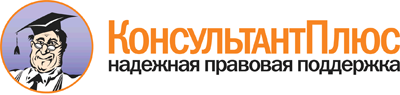  Указ Президента РФ от 23.06.2014 N 460
(ред. от 09.10.2017)
"Об утверждении формы справки о доходах, расходах, об имуществе и обязательствах имущественного характера и внесении изменений в некоторые акты Президента Российской Федерации" Документ предоставлен КонсультантПлюс

www.consultant.ru 

Дата сохранения: 29.11.2017 
 23 июня 2014 годаN 460N п/пВид доходаВеличина дохода <2> (руб.)1231Доход по основному месту работы2Доход от педагогической и научной деятельности3Доход от иной творческой деятельности4Доход от вкладов в банках и иных кредитных организациях5Доход от ценных бумаг и долей участия в коммерческих организациях6Иные доходы (указать вид дохода):61)62)63)7Итого доход за отчетный периодN п/пВид приобретенного имуществаСумма сделки (руб.)Источник получения средств, за счет которых приобретено имуществоОснование приобретения <2>123451Земельные участки:11)12)13)2Иное недвижимое имущество:21)22)23)3Транспортные средства:31)32)33)4Ценные бумаги:41)42)43)N п/пВид и наименование имуществаВид собственности <1>Местонахождение (адрес)Площадь (кв. м)Основание приобретения и источник средств <2>1234561Земельные участки <3>:11)12)2Жилые дома, дачи:21)22)3Квартиры:31)32)4Гаражи:41)42)5Иное недвижимое имущество:51)52)N п/пВид, марка, модель транспортного средства, год изготовленияВид собственности <1>Место регистрации12341Автомобили легковые:11)12)2Автомобили грузовые:21)22)3Мототранспортные средства:31)32)4Сельскохозяйственная техника:41)42)5Водный транспорт:51)52)6Воздушный транспорт:61)62)7Иные транспортные средства:71)72)N п/пНаименование и адрес банка или иной кредитной организацииВид и валюта счета <1>Дата открытия счетаОстаток на счете <2> (руб.)Сумма поступивших на счет денежных средств <3> (руб.)123456123N п/пНаименование и организационно-правовая форма организации <1>Местонахождение организации (адрес)Уставный капитал <2> (руб.)Доля участия <3>Основание участия <4>12345612345N п/пВид ценной бумаги <1>Лицо, выпустившее ценную бумагуНоминальная величина обязательства (руб.)Общее количествоОбщая стоимость <2> (руб.)123456123456N п/пВид имущества <2>Вид и сроки пользования <3>Основание пользования <4>Местонахождение (адрес)Площадь (кв. м)123456123N п/пСодержание обязательства <2>Кредитор (должник) <3>Основание возникновения <4>Сумма обязательства/размер обязательства по состоянию на отчетную дату <5> (руб.)Условия обязательства <6>1234561/2/3/N п/пВид имуществаПриобретатель имущества по сделке <1>Основание отчуждения имущества <2>12341Земельные участки:1)2)2Иное недвижимое имущество:1)2)3Транспортные средства:1)2)4Ценные бумаги:1)2)